1.1.2. Verhalten elektrischer Ladungen, Ladungsnachweis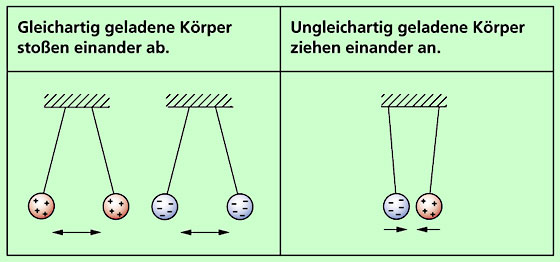 Die Kraft zwischen zwei punktförmigen Ladungen kann berechnet werden mit			Coulombsches Gesetz
	 … elektrische Feldkonstante	 (TW S. 103)	 … relative Permittivität (TW S. 121)Ladungen können mit einem Elektroskop nachgewiesen werden.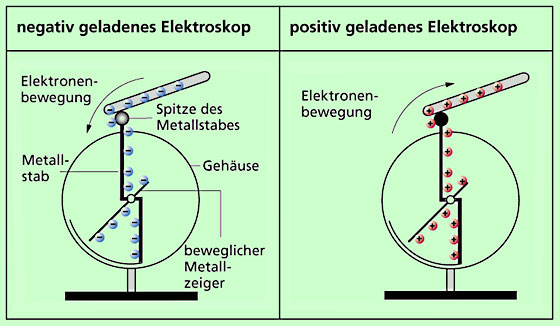 